CV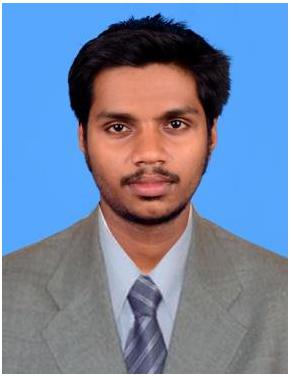 ENGG. RAHUL Rahul-393997@2freemail.com Current location = DUBAIOBJECTIVE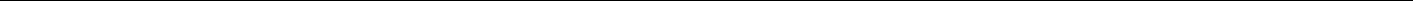 Seeking a challenging job in an Organization/ Institute where, I can enhance my Professional skills, Knowledge and contribute to overall its success.WORK EXPERIENCE/ INTERNSHIP’SCONSTRUCTION companyJob Duration: 2 years and 7 months (22-08-2016 to 30-04-2019)Position: as a site engineer & a autocad designer.Job Responsibilities:Constructing commercial building and steel building.Designs many plans & working drawing.Managing and forecasting spend, using whole life cycle costing techniques, ensuring that work is kept to budget.Follows applicable building codes and safety regulations in civil engineering.CONSTRUCTION companyJob duration: 1 Years (01-08-2015 to 30-07-2016)Position: Design EngineerJob Responsibilities:Use computer-assisted engineering and design software and equipment to perform assignments.Using specialist computer-aided design (CAD) software and other resources to design the plan required for the project.Managing and forecasting spend, using whole life cycle costing techniques, ensuring that work is kept to budget.Monitoring building construction and processes.Follows applicable building codes and safety regulations in electrical engineering.Excellent oral and written communication skills.EDUCATIONB.E CIVIL Engineering,CAPE INSTITUTE OF TECHNOLOGY, KANYAKUMARI .APRIL 2015.COMPUTER SKILLSEngineering Software: Revit, Auto CAD, staddproOffice Applications: MicrosoftFinal Year ProjectRoad construction using geocells.Other Projects.Total station.Theodolite surveyingLANGUAGESProficiency in speaking in Malayalam, English, Hindi and Tamil.ACTIVITIES AND INTERESTSDriving, Newspaper reading, Searching on internet, Gardening, Computers.REFERENCESAvailable on request.MISCELLANEOUSStrength :  Positive thinking , Hardworking , Helping nature, Self motivate.DECLARATIONI hereby declare that the information given above is true to the best of my knowledge and belief.Rahul DubaiPersonal InformationPersonal InformationDate of Birth23/01/1993Marital StatusSingleNationalityIndian